Enter information directly into this document.SAVE the document on your computer with your congregation’s name, 
city and date completed as part of the file name.EMAIL COMPLETED PROFILE to dwendel@thenalc.org. Keep a copy for your records.Congregation Name and LocationName   St. Timothy Evangelical Lutheran ChurchMailing address  4200 Carlisle PikeCity   Camp Hill	State/Province       PA	Zip/Postal Code  17011Telephone   717-737-5243	Fax   Email address   secretary@sttim.com                        pastor@sttim.com    Congregation website     www.sttim.com  	Seeking 	 Full-time pastor	 Part-time pastor	 Either full-time or part-timeCongregational President or Vice PresidentName   Deborah Stein	Title   Ms.Mailing address   215 Faith CircleCity   Carlisle	State/Province  PA	Zip/Postal Code  17013Home phone   717-243-8559	Cell phone   717-571-9313Email address   djstein@comcast.netCall Committee ChairName    Mr. Russel UrfferMailing address   205 Pleasant View driveCity   Etters	State/Province  PA	Zip/Postal Code  17319Home phone   717-938-0137	Cell phone   717-586-5085Email address   russ@maicltd.comCongregational DemographicsNumber of paid staff (full- or part-time):  Clergy  	    1	    Lay professionals   	11	Secretarial        1Average worship attendance   110	Average Sunday school attendance   20Indicate the type of community in which your congregation is located (is it small town, small city, suburban, large city, farming, industrial, etc.).St. Timothy Lutheran Church is located in Camp Hill, Hampden Township, Cumberland County, Pennsylvania, which is part of the Harrisburg Capital region.  This area is part of the historically known Pennsylvania Dutch country which is evident in our strong German ancestral and cultural background.  Hampden Township is rich in history and ideally located near several recreational water sources and mountains. It is located minutes from the state capital and a two-hour drive to our nation’s capital.  Hampden Township and Camp Hill are small town/suburban areas while large portions of surrounding Cumberland County are rural farm land.Describe the congregation’s ethnic composition and age distribution.Mainly Caucasian with some Hispanic and Indian.  Median age is 50 to 60.Does the congregation have a clear vision for mission — a clear and shared understanding of where God is leading you?  If so, state it as succinctly as possible.  We the baptized responding in our faith created and sustained by the Holy Spirit in word and Sacraments, commit ourselves to following Jesus Christ, making disciples, and proclaiming His salvation by the grace of God through faith alone.What are the primary goals of your congregation?To work toward unity within our church family and strengthen the areas of Eucharistic and outreach ministries.  To exhaust every effort to attain growth through discipleship and evangelism to both young and old.  To create more opportunities for service, ministry, and youth programs.Describe your congregation’s worship practice (liturgy, hymns, vestments, music, hymnals, and frequency of Holy Communion).We alternate between traditional services with formal liturgy, hymns, and music, and contemporary services with appropriate music and songs.  Vestments are worn and communion is offered at every service.  Summer outdoor services are contemporary and weekly.  The full service, including hymns, is printed in the bulletin.  Because children are encouraged to attend services with their parents, a children’s sermon is offered at each service.  Children’s church is offered at some services.Describe your congregation’s Christian education ministry.We have lay leaders for our Christian Education. Sunday School for all ages and adults is offered from September to May.  Bible Study and Confirmation Class are held weekly.  Exploring Our Faith, a time of supper and conversation, is held monthly. Vacation Bible School is scheduled in June.Describe the congregation’s current activities for mission and outreach. We support many Outreach and Mission Projects including Souper Bowl, Caitlyn Smiles, Valentine Hearts, Heifer Project, Baby Bottle Blast, Bethesda Medical and Dental Mission, Lutheran World Relief, Harvest Home Baskets, New Hope Ministries, Women’s Retreat, Prayer Shawl Ministry, and Via de Cristo involvement.The NALC is committed to moving away from an institutional understanding of the Church, to the biblical commission to be a community of followers of Jesus who focus on being disciples and making disciples. Which best describes your congregation’s understanding of this movement? [Type an X by the appropriate response]  	 Totally unaware  	 Have heard about it   	 Have been involved personally  X	 Some in the congregation are involved, some aren’t   	 Congregation understands, is on-board and involvedList the Top Five Things your congregations hopes for in its next PastorCommitted  - to his/her call in Christ and theology Diplomat – able to navigate cross currents that exist in our congregationHumble – is comfortable with sharing responsibility and creditSense of humor Experience and leadership skillsWhat were the three most significant events in your congregation’s history?  Provide the years in which these events happened and why they are important to your congregation.Pastoral misconduct and the turmoil that resulted during 1992 to 1998 divided the congregation. We experienced a loss of membership and three years of synodical administration and financial aid.Calling Pastor Keith 1998 to 2018.  Keith lead us to reevaluate our theology and role in the community.  He changed our thinking about communion and spearheaded our joining the NALC.Our disaffiliation with ELCA (around 2010), and caused a small loss in membership, but unified those who stayed. Has your congregation participated in the Congregational Workshop Preparatory to the Call Process? [Type an X by the appropriate response]  X 	Yes	  	NoWhat were the three most significant results of the workshop?The strength and competence of our laity and committees.An enthusiasm and desire to do more.Faith that the Holy Spirit will guide us in the Call ProcessDescribe the nature and extent of any significant current or recent conflict in the congregation. Is this conflict resolved, or ongoing?  If resolved, how was it resolved?No current or recent conflicts.  Mutual Ministry Committee provides guidance and suggestions to solve conflicts.How does your congregation handle conflict/tension? Which of the following do you think best describes your congregation? [Type an X by the appropriate response]	X	As a church, we respect and listen to each other and work things through without generating divisiveness.		As a church, we try to respect and listen to each other, but it is not uncommon for differences of opinion to be a problem and for some people to choose sides. Some have left our church because of conflict.  		Conflict hurts our sense of unity, but we tend not to talk about it.  		Painful experience with conflict has been present, but it has been worked through, and we have learned from the experience.		We have had some painful experiences with conflict, and they linger in the background.		Open conflict is present, and we need a minister who can help us deal with it.	X	Other (describe)   A strong and effective Mutual Ministry Committee manages conflicts.What was the nature of the relationship between your last pastor and the congregation? Positive?  Struggling? Cooperative? Tense?Positive, cooperative, and supportiveHow did your council/congregational leaders work together with your last pastor? [Type an X by the appropriate response]	X	Leadership is shared, with shared decision-making		Pastor makes important decisions		Council makes decisions with pastoral input  		Council makes decisions without pastoral inputIs your pastor a member of council with: [Type an X by the appropriate response(s)]           X      Voice		Vote  Congregational financesTotal budget for last fiscal year:   $ 391,593 Benevolence to the North American Lutheran Church:   $ 7842 Other benevolence:   $ 24,059 Total debt of the congregation:   $  229,424Total savings, reserves, and endowments:   $  98,520Compensation of Last PastorSalary:   $  44,174 	Parsonage/housing allowance:   $ 20,000 Social security offset:   $  5316	Pension:   $ 8339 Health Insurance:   $25,049  	Vacation:   4 weeksContinuing education (time/funding):   Professional Expenses   $2,500Travel reimbursement:    Part of Professional ExpensesOther:   Convocation ExpensesWhen the Congregational Vacancy List is updated, a short paragraph (3-4 sentences) is included announcing each congregation’s ministry. If you wish, your call committee may compose that summary, realizing it may be edited/formatted as needed.The church family of St. Timothy is prayerfully seeking a committed, diplomatic, and humble leader to shepherd us through the next chapter of our story.While our congregation is seeking a married person with life and pastoral experience, we submit to the will of God and welcome applications from all who feel called to serve St. Timothy.  We are open to the possibility that we offer a solid, well-established congregation in which a newly ordained or inexperienced pastor could grow, learn, and develop.Our congregation is friendly, caring, and very responsive to the needs of others.  An example of this is the time when an announcement was made several years ago that an unnamed individual, who is not a member of our congregation but someone who attended fairly regularly, desperately needed a kidney transplant. but a suitable donor could not be located.  Two of our members volunteered to give up one of theirs.Provide any other information about your congregation that may be helpful in the call process.St. Timothy celebrated its 50th anniversary in 2016.  There have been only three full time pastors from 1968 to 2019.We hired a new church secretary several months ago.  She is active in her home congregation (Lutheran) and has served on their council.  She has this to say about our congregation: “Everyone is friendly and knows what to do.  They are organized and do not expect recognition for what they do.”Completed by:   St. Timothy Call Committee		Date:   November 6, 2019SUBMISSION INSTRUCTIONS:save a copy of this profile to your computer. Use “Save As” and specify document file name as:Congregation name, City, Date**Email a copy of the completed profile to the Assistant to the Bishop for Ministry, dwendel@thenalc.org.Alternative submission method ONLY if you do not have email: Print and mail the complete profile to:	North American Lutheran Church	Attn: Pr. David Wendel	2299 Palmer Dr., Suite 220	New Brighton, MN 55112-2202In addition, mail or email a copy of the completed profile to your mission district dean (can be found at thenalc.org/mission-districts/). Should you have questions, call Pr. David Wendel, Assistant to the Bishop for Ministry, at 719-650-8171 (cell).Please keep a copy of this document for your records.CONGREGATIONAL PROFILE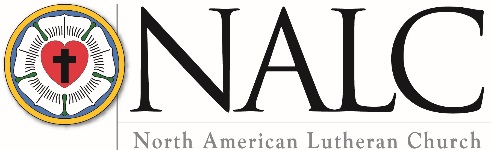 